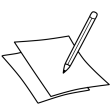 Meine interkulturellen KompetenzenNameKlasse  DatumIn meiner eigenen Kultur sind mir diese Eigenschaften / Verhaltensweisen / Gewohnheiten / Umgangsformen wichtig----Im Umgang mit Menschen aus anderen Ländern und Kulturen habe ich folgende Umgangsformen kennen gelerntIm Umgang mit Menschen aus anderen Ländern und Kulturen habe ich folgende Umgangsformen kennen gelerntBeispieleLand--------Diese Eigenschaften / Verhaltensweisen / Gewohnheiten / Umgangsformen von Menschen aus anderen Ländern und Kulturen gefallen mirDiese Eigenschaften / Verhaltensweisen / Gewohnheiten / Umgangsformen von Menschen aus anderen Ländern und Kulturen gefallen mirBeispieleLand--------Wenn Du Dich in Deiner Freizeit für den Austausch zwischen verschiedenen Kulturen engagierst, gib das in der folgenden Tabelle an.Wenn Du Dich in Deiner Freizeit für den Austausch zwischen verschiedenen Kulturen engagierst, gib das in der folgenden Tabelle an.Organisation/VereinMeine Tätigkeit/Aufgabe